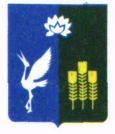 АДМИНИСТРАЦИЯ ПРОХОРКОГО СЕЛЬСКОГО ПОСЕЛЕНИЯСПАССКОГО МУНИЦИПАЛЬНОГО РАЙОНАПРИМОРСКОГО КРАЯПОСТАНОВЛЕНИЕ 27 июля 2016 года                              с. Прохоры                                                № 78-паО внесении изменений в постановление администрации Прохорского сельского поселения от 01.06.2016 № 61-па «Об утверждении Положения о комиссии по соблюдению требований к служебному поведению муниципальных служащих и урегулированию конфликта интересов в администрации Прохорского сельского поселения»В соответствии с Федеральными законами от 25 декабря 2008 года № 273-ФЗ «О противодействии коррупции», от 02.03.2007 № 25-ФЗ «О муниципальной службе в Российской Федерации», от 06.10.2003 № 131-ФЗ «Об общих принципах организации местного самоуправления в Российской Федерации», Указа Президента Российской Федерации от 01.07.2010 № 821 «О комиссиях по соблюдению требований к служебному поведению федеральных государственных служащих и урегулирования конфликта интересов», Закона Приморского края от 04.06.2007 N 82-КЗ "О муниципальной службе в Приморском крае", на основании Устава Прохорского сельского поселения, правовой экспертизы правового департамента администрации Приморского края от 19.07.2016 № 31/2203, администрация Прохорского сельского поселенияПОСТАНОВЛЯЕТ:Внести в постановление администрации Прохорского сельского поселения от 01.06.2016 № 61-па «Об утверждении Положения о комиссии по соблюдению требований к служебному поведению муниципальных служащих и урегулированию конфликта интересов в администрации Прохорского сельского поселения», следующие изменения:а) в пункте 4, подпункте 8 пункта 13 Положения слова «органе местного самоуправления» заменить словами «администрации Прохорского сельского поселения»;б) в пункте 14.1 Положения дополнить словами «с учетом требований статьи 12 Федерального закона от 25 декабря 2008 № 273-ФЗ «О противодействии коррупции»;в) в подпунктах 1,2 пункта 22.1 Положения ссылку на Порядок о контроле за соответствием расходов лиц, замещающих муниципальные должности, и иных лиц их доходам, утвержденный постановлением администрации Прохорского сельского поселения, заменить ссылкой на часть 1 статьи 3 Федерального закона от 03.12.2012 № 230-ФЗ «О контроле за соответствием расходов лиц, замещающих государственные должности, и иных лиц их доходам».Настоящее постановление вступает в силу со дня его официального опубликования (обнародования) путем размещения на официальном сайте Прохорского сельского поселения. 3.     Контроль за исполнением настоящего постановления оставляю за собой.Глава администрацииПрохорского сельского поселения                                                         В.М. Прохоров